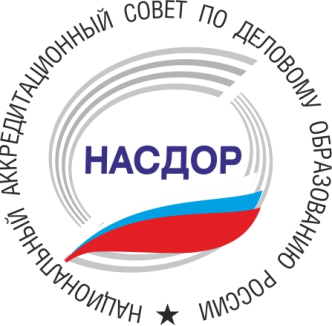 ПРОТОКОЛРАСШИРЕННОГО ЗАСЕДАНИЯ 
ПРЕЗИДИУМА НАСДОБР30 июня 2015 годаГород Москва, Ассоциация российских банковВЕДУЩИЕ ЗАСЕДАНИЯ:С.П.Мясоедов – Председатель Президиума НАСДОБР, Президент РАБОГ.А.Тосунян – Президент ассоциации российских банковПРИСУТСТВОВАЛИ:Члены Президиума НАСДОБР:С.П.Мясоедов – Председатель Президиума НАСДОБР, президент РАБОА.И.Милюков – Исполнительный вице-президент АРБ Н.А.Остарков – Исполнительный вице-президент Общероссийской общественной организации «Деловая Россия» А.В.Войтенок – Ответственный секретарь Комитета по содействию профессиональному и бизнес-образованию Торгово-промышленной палаты РФ (по доверенности от Вице-президента ТПП РФ, члена Президиума НАСДОБР А.М.Рыбакова)М.В.Москвина – Управляющий директор Управления рынка труда и социального партнерства Российского союза промышленников и предпринимателей  (по доверенности  от Исполнительного вице-президента РСПП, члена Президиума НАСДОБР А.В. Мурычева)В.Ю.Ковалев – Первый заместитель исполнительного директора Ассоциации менеджеров (по доверенности от Исполнительного директора Ассоциации менеджеров В.А.Евсеева)В заседании также приняли участие:В.А.Мау – Председатель Ректорского наблюдательного Совета НАСДОБР, Ректор РАНХиГС при Президенте Российской Федерации Г.А.Тосунян –  Президент Ассоциации российских банковА.Ю.Бисеров – Заместитель руководителя Федеральной службы по надзору в сфере образования и науки – РособрнадзорА.В.Сороко – Директор департамента государственной службы и кадровПравительства РФ А.Б.Клейменов – Референт департамента государственной службы и кадров Правительства РФ В.Б.Сенин – Президент Ассоциации менеджеровД.А.Буташин –  Проректор РАНХиГСЕ.В.Зубкова – Член Международного наблюдательного Совета НАСДОБР, вице-ректор МИРБИСВ.В.Годин – Научный руководитель ВШБ ГУУ, Председатель Совета РАБО Члены  Комиссии по аккредитации программ бизнес-образования В.А.Коцоева, Е.Н.Лидэ, Ю.В.Тюльга Члены Комиссии по аккредитации тренинговых центров и сертификации бизнес тренеров – М.Г.Петрова,  В.А.СоловьевРуководители школ бизнеса, успешно прошедшие аккредитацию НАСДОБР в 2015 годуСертифицированные эксперты НАСДОБР, прошедшие учёбу и тестирование экспертовПредставители прессы и другие приглашенные лицаПОВЕСТКА ЗАСЕДАНИЯ:О деятельности НАСДОБР в прошедшем периоде и задачах организации в 2015-2016 годахОб итогах аккредитации программ МВА и специализированных программ МВАУтверждение заключений комиссии по аккредитации программ МВА и специализированных МВА, вручение свидетельств об аккредитацииОб итогах учёбы экспертов НАСДОБРУтверждение заключений комиссии по оценке профессиональных знаний экспертов и вручение сертификатов экспертов НАСДОБРО расширении мандата НАСДОБР на подготовку экспертов для работы с программами по ГМУ и менеджмента. Об участии Экспертных советов НАСДОБР в формировании национального пула экспертов по ГМУ и менеджменту в сотрудничестве с Рособрнадзором.О кандидатуре нового Председателя Президиума НАСДОБР и создании Экспертных Советов НАСДОБР по ГМУ и менеджменту. РазноеПредседатель Президиума НАСДОБР С.П. Мясоедов, президент Российской ассоциации бизнес-образования (РАБО) открыл заседание Президиума НАСДОБР, выразил благодарность президенту АРБ Г.А.Тосуняну за предоставленную возможность проведения заседания Президиума в Ассоциации российских банков и предоставил ему слово для приветствия. Г.А.Тосунян, поприветствовал участников заседания Президиума НАСДОБР в стенах Ассоциации российских банков. Основные тезисы выступления Г.А.Тосуняна:НАСДОБР был создан руководителями ведущих Ассоциаций работодателей -  РАБО, РСПП, ТПП РФ, Ассоциацией российских банков, Ассоциацией менеджеров, ООО «Деловая Россия»;За прошедший период создана независимая система аккредитации программ МВА и ряда других программ делового образования; Разработан ряд уникальных и нужных стране независимых стандартов оценки качества программ ДПО;НАСДОБР в прошлом году принял участие в работе над крупной проблемой государственной важности - разработал предложения по совершенствованию Программы переподготовки кадров для народного хозяйства (Президентская программа), проведён мониторинг качества 107 программ в 64 регионах страны;По итогам проведённой работы разработан первый в стране мягкий рейтинг качества;НАСДОБР успешно развивается, что является основанием для дальнейшего расширения компетенций. Председатель Ректорского наблюдательного совета НАСДОБР, ректор РАНХиГС при Президенте РФ В.А.Мау высоко оценил деятельность Национального аккредитационного совета делового образования по независимой оценке качества программ дополнительного профессионального образования и сделал сообщение о новых направлениях деятельности НАСДОБР.Основные тезисы выступления В.А.Мау:Двухлетний опыт работы НАСДОБР показал, что деятельность НАСДОБР очень востребована;Перед организацией стоят более широкие задачи, связанные с управленческим образованием, как в бизнесе, так и в государственном управлении;Активно подключиться к помощи по организации экспертной работы по управленческим программам, активнее обсуждать управленческое образование;Для дальнейшего развития НАСДОБР есть предложение – пригласить на пост Председателя Президиума НАСДОБР заместителя Председателя Государственной Думы А.Д.Жукова.Председатель Президиума НАСДОБР С.П.Мясоедов обратился к членам Президиума и попросил их одобрить и поддержать обращение к А.Д.Жукову с предложением возглавить Национальный аккредитационный совет по деловому образованию (НАСДОБР) в качестве Председателя Президиума.В обсуждении данного вопроса приняли участие:Г.А.Тосунян – В силу того, что задачи НАСДОБР расширяются, а статус государственного деятеля повышает статус организации, предложение о приглашении на должность Председателя Президиума НАСДОБР А.Д.Жукова желательно и своевременно.М.В.Москвина – кандидатура А.Д. Жукова сомнений не вызывает, но хотелось понять под какие задачи нового мандата организации приглашается новая кандидатура?А.Ю.Бисеров, заместитель руководителя Федеральной службы по надзору в сфере образования и науки (Рособрнадзор), прокомментировал выступление В.А.Мау.Основные тезисы выступления А.Ю.Бисерова:О необходимости проведения государственной аккредитации образовательных программ различного уровня;О необходимости усиленного контроля качества образования со стороны профессионального сообщества, со стороны работодателей;О взаимодействии бизнеса и системы образования;Об участии в процедуре государственной аккредитации образовательных программ различных общественных организациях, имеющих экспертный опыт и экспертный пул; О предоставлении возможности НАСДОБР, учитывая его опыт в проведении экспертных процедур, войти в реестр экспертных организаций, которые Рособрнадзор привлекает для проведения государственной аккредитации.А.В.Сороко, директор Департамента государственной службы и кадров Правительства РФ, поприветствовал участников и поблагодарил за приглашение на заседание Президиума НАСДОБР.Основные тезисы выступления А.В.Сороко:Об актуальности привлечения экспертного пула НАСДОБР для участия в процедуре государственной аккредитации образовательных программ;НАСДОБР может качественно и на высоком профессиональном уровне проводить эту работу;Новые направления деятельности придадут большую популярность организации под руководством нового Председателя Президиума НАСДОБР А.Д.Жукова;Об актуальности экспертной оценки программ государственного и муниципального управления (ГМУ) и программ менеджмента;О поддержке инициативы  НАСДОБР в новой сфере деятельности.Председатель Президиума НАСДОБР С.П.Мясоедов обратился к членам Президиума НАСДОБР – с просьбой поддержать инициативу по обращению с официальным письмом в Рособрнадзор с предложением по участию НАСДОБР в формировании национального пула экспертов по управленческим программам, включая программы ГМУ.Председатель Президиума НАСДОБР С.П.Мясоедов, президент Российской ассоциации бизнес-образования (РАБО), выступил с докладом о подведении итогов деятельности НАСДОБР и о перспективах его развития на 2015-2016 гг. Основные тезисы доклада С.П.Мясоедова:В течение 2 лет (2013-2015 гг.) было утверждено более 10 стандартов в области управленческого образования; Разработана система аккредитации тренинговых центров и сертификации бизнес-тренеров;Были подготовлены рекомендации и предложения по совершенствованию Президентской программы по подготовке управленческих кадров;Были аккредитованы 9 программ уровня МВА и 3 специализированные программы уровня МВА крупнейших университетов и бизнес-школ Российской Федерации;Расширение мандата НАСДОБР, выход на другие функции и абсолютно другой уровень организации, потребует переосмысления структуры деятельности организации;НАСДОБР вступает в новый этап деятельности развития и начинает решать задачи национального и государственного уровня, которые были поставлены на этом заседании;НАСДОБР продолжает деятельность по аккредитации программ бизнес-образования на российском рынке бизнес-образования;Необходимо сформировать пул новых экспертов для советов, которые охватят проблемы программ ГМУ и менеджмента;Для утверждения важных решений заседания Президиума НАСДОБР необходимо провести Общее Собрание членов и учредителей НАСДОБР, на котором будут утверждено изменение в руководстве НАСДОБР, обозначены новые функции и направления деятельности организации.Председатель Президиума НАСДОБР С.П.Мясоедов обратился к членам Президиума НАСДОБР и попросил их поддержки и поручения исполнительному комитету НАСДОБР и действующему Председателю Президиума поработать над видением новой структуры НАСДОБР, над новыми задачами в рамках подготовки к Общему Собранию НАСДОБР, и провести Общее Собрание НАСДОБР 29 сентября 2015 года. В обсуждении данного вопроса приняли участие:М.В.Москвина – о необходимости взаимодействия НАСДОБР с деятельностью Национального Совета при Президенте по профессиональным квалификациям.А.И.Милюков – поддержал предложение о совместной деятельности НАСДОБР и Национального Совета при Президенте по профессиональным квалификациям.В.А.Сенин – о необходимости выработать совместный план действий, чтобы не было противоречий и чтобы все совместные усилия слагались в едином направлении.ПОСТАНОВИЛИ:Поддержать предложение Председателя Ректорского наблюдательного Совета НАСДОБР В.А.Мау о расширении мандата НАСДОБР на программы управленческого образования, включая программы ГМУ – единогласно.Поручить Исполнительной дирекции НАСДОБР обратиться в Рособрнадзор с предложением по участию НАСДОБР в формировании национального пула экспертов по управленческим программам, включая программы ГМУ – единогласно.В связи с расширением мандата НАСДОБР поручить Исполнительной дирекции НАСДОБР обратиться с письмом к первому заместителю Председателя Государственной Думы Федерального Собрания Российской Федерации А.Д.Жукову с предложением стать Председателем Президиума НАСДОБР – единогласно.Поручить Исполнительной дирекции НАСДОБР и действующему Председателю Президиума НАСДОБР провести подготовку Общего Собрания членов НАСДОБР – для утверждения решений Президиума и избрания нового состава руководства НАСДОБР. Назначить собрание на 29 сентября 2015 года. – единогласно.Предложить Исполнительной дирекции и действующему Председателю Президиума НАСДОБР:разработать Положение об Экспертных Советах НАСДОБР;разработать предложения по составу и регламенту Экспертных Советов НАСДОБР по менеджменту и ГМУ;подготовить к Собранию НАСДОБР предложения по руководителям Экспертных Советов по менеджменту и ГМУ и составу Советов.Обратиться к Председателю Ректорского наблюдательного Совета НАСДОБР с предложением подготовить к Общему Собранию предложение по новому составу Ректорского Совета с учетом нового мандата НАСДОБР – единогласно.Предложить С.П.Мясоедову продолжить работу в качестве заместителя Председателя Президиума НАСДОБР, в случае избрания на должность Председателя Президиума А.Д.Жукова – единогласно.Утвердить Экспертные заключения по итогам работы Комиссии по аккредитации и аккредитовать сроком на 3 года – единогласно.программу МВА Высшей школы МВА ФГАОУ ВПО «Казанского (Приволжского) федерального университета»;программу МВА «Управление проектами» Института государственной службы и управления РАНХиГС при Президенте РФ;программу MBA Института мировой экономики и бизнеса (МШБ);программу MBA «Управление недвижимостью» Института отраслевого менеджмента  РАНХиГС при Президенте РФ; программу MBA «Банки» Факультета финансов и банковского дела РАНХиГС при Президенте РФ; Внести в реестр программ бизнес-образования НАСДОБР данные об  аккредитованных программах с последующим размещением на сайте НАСДОБР – единогласно.Утвердить состав сертифицированных экспертов НАСДОБР успешно прошедших тестирование по результатам семинара-учёбы экспертов, прошедшего 14-15 апреля 2015 года и внести данные об экспертах в реестр НАСДОБР с последующим размещением на сайте: – единогласно: Н.А.Булычеву, С.В.Карпову, Е.В.Кирилюк, В.В.Колочеву, С.Н.Кошелева, Т.В.Матвееву, А.В.Овчинникова, Е.В.Степаненко, О.В.Обухова, М.А.Фокину, Е.В.Шевчук.Утвердить решение Комиссии по аккредитации тренинговых центров и по сертификации бизнес-тренеров и сертифицировать сроком на 5 лет и внести данные о бизнес-тренерах в реестр с последующим размещением на сайте – единогласно:на уровень «Мастер»: Е.В. Доценко, И.М. Марковскуюна уровень «Практик»: А.В.Грибанову Утвердить решение комиссии по аккредитации тренинговых центров и по сертификации бизнес-тренеров и аннулировать Свидетельство об аккредитации тренингового центра «Exect Business Training» – единогласно.Утвердить Положение об Аккредитационной комиссии и Порядок хранения аккредитационных дел после проведения аккредитации программ бизнес-образования – единогласно.В заключении заседания президиума НАСДОБР Президент АРБ Г.А.Тосунян в торжественной обстановке вручил свидетельства об аккредитации руководителям школ бизнеса, успешно прошедшим аккредитацию НАСДОБР программ МВА и МВА-s:Р.Д.Камалиеву – заместителю директора  Высшей школы МВА ФГАОУ ВПО «Казанского (Приволжского) федерального университета» -  программа МВА;Т.В.Юрьевой – заведующей Отделением управления проектами и программами Института государственной службы и управления РАНХиГС при Президенте РФ - программа МВА-s «Управление проектами»;Л.В.Котеневой – заместителю директора Института мировой экономики и бизнеса (МШБ) Российского университета дружбы народов - программа МВА;Е.В.Иванкиной – директору Института отраслевого менеджмента Факультета экономики недвижимости РАНХиГС при Президенте РФ - программа МВА-s «Управление недвижимостью»;Л.В.Кузнецовой – заместителю декану Факультета финансов и банковского дела РАНХиГС при Президенте РФ - программа МВА-s «Банки».Председатель Ректорского наблюдательного Совета НАСДОБР, ректор РАНХиГС при Президенте РФ В.А.Мау, Председатель Президиума НАСДОБР С.П.Мясоедов и Генеральный директор НАСДОБР Н.А.Евтихиева вручили сертификаты экспертам НАСДОБР и бизнес-тренерам:Н.А.Булычевой, советнику проректора Российской академии народного хозяйства и государственной службы при Президенте Российской Федерации;С.В.Карповой, заведующей кафедрой «Маркетинг и логистика» Финансового университета при Правительстве Российской Федерации; Е.В.Кирилюк, заместителю директора Высшей школы бизнеса Государственного университета управления;В.В.Колочевой, доценту кафедры теории рынка Новосибирского государственного технического университета;С.Н.Кошелеву, начальнику отдела программ дополнительного профессионального образования Карельского Регионального института управления, экономики и права Петрозаводского государственного университета;Т.В.Матвеевой, директору Центра бизнес-образования Уральского федерального университета имени первого президента России Б.Н.Ельцина;О.В.Обухову, директору Бизнес-школы Уральского федерального университета имени первого президента России Б.Н.Ельцина;А.В.Овчинникову, генеральному директору ООО «Управление делами»;Е.В.Степаненко, директору научно-образовательного центра программ МРА Института государственной службы и управления РАНХиГС при Президенте Российской Федерации;М.А.Фокиной, эксперту научно-образовательного центра программ МРА
Института государственной службы и управления РАНХиГС при Президенте Российской Федерации;Е.В.Шевчук, начальнику учебного отдела программ МВА Высшей школы бизнеса Южного федерального университета;Е.В.Доценко, R&D директору «Института Тренинга – АРБ Про»;И.М.Марковской, тренеру-консультанту «Института Тренинга – АРБ Про»;А.В.Грибановой, директору «Института Тренинга – АРБ Про».По окончании торжественной процедуры вручения свидетельств об аккредитации и сертификатов экспертов НАСДОБР выступила Е.В.Иванкина,  директор ИОМ РАНХиГС. Она дала высокую оценку деятельности НАСДОБР и самому процессу аккредитации, отметила высокую квалифицированность и четкость в работе членов экспертных групп и их желание поднять уровень программ аккредитуемых школ бизнеса.Председатель заседания                                                                         С.П.МясоедовСекретарь заседания                                                                                Е.А.Зайцева